PROBLEMI  DI  URTI  ELASTICI  E ANELASTICI PER  CASA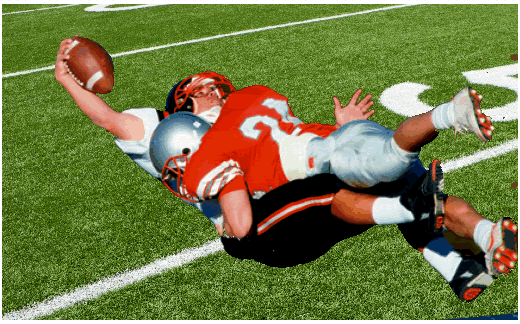 Considera due sferette, M1 e M2, di massa M1=120g e M2=40g che si muovono entrambe verso destra con velocità rispettivamente V1I=5m/s e V2I=4m/s. Calcola le velocità finali nel caso di:Un urto elastico [V1F=5m/s , V2F = 4m/s ; V1F=4,5m/s , V2F=5,5m/s]Un urto completamente anelastico (vedi figura sotto). [VF=4,75m/s]. In questo caso, calcola la percentuale di forza viva che viene persa [FI = 3640gm2/s2  ;  FI = 3610gm2/s2  ;  % persa: 1% circa]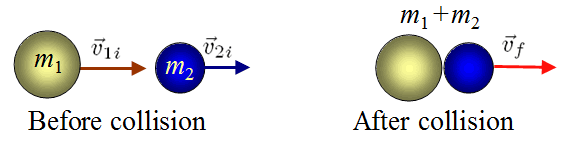 Considera le stesse sferette del problema 1) ma che stavolta si dirigono una contro l’altra (ad esempio:  V1I=4m/s verso destra e V2I=5m/s verso sinistra).Urto elastico: [VAF = 4m/s , VBF = 5m/s ; VAF =-0,5m/s , VBF = 8,5m/s]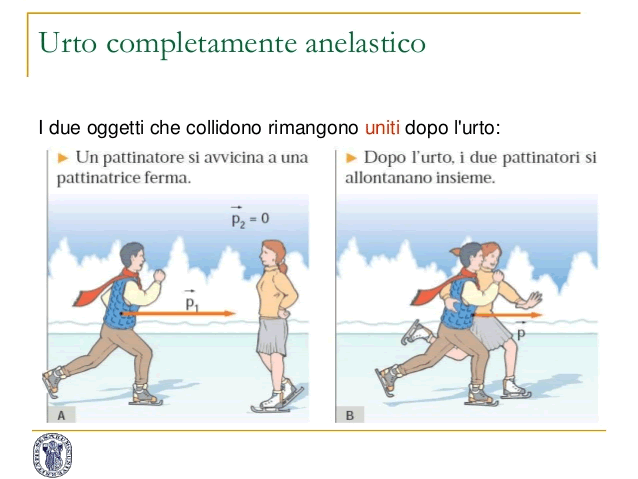 Urto completamente anelastico: [VF =1,75m/s]. In questo caso, calcola la percentuale di forza viva che viene persa.[FI = 2920gm2/s2  ;  FF=490gm2/s2  ; % persa: 83% circa]Considera una particella di massa 20g che si muove verso destra con velocità 60cm/s: essa urta una seconda particella di massa 60g che si muove con velocità V0. Quale deve essere il valore di V0 se:l’urto è completamente anelastico e vuoi che le due particelle rimangano immobili [V0=20cm/s verso sinistra]l’urto è completamente anelastico e vuoi che la velocità finale sia 10cm/s verso destra [V0=6,67cm/s verso sinistra]l’urto è completamente anelastico e vuoi che la velocità finale sia 10cm/s verso sinistra [V0=33,33cm/s verso sinistra]